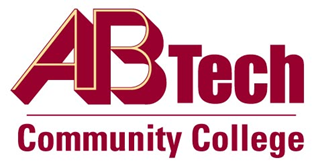 Asheville-Buncombe Technical Community College (A-B Tech) Policy ManualPolicy 502.03:  Longevity PayIt is the policy of the Board of Trustees of Asheville-Buncombe Technical Community College that full-time regular and part-time regular employees shall receive longevity pay when they meet the requirements for total qualifying service.ScopeFull-time and part-time regular employees.DefinitionsRegular employee:  An employee who serves for an indefinite period of time in a position that is established in the College budget and where there is a reasonable expectation that the position will be recurring.Full-time employee:  An employee who works in a position which averages at least 30 hours per week for a period of at least nine months per year.  (Only Full-Time Other employees are permitted to work less than 40 hours per week.)Part-time employee:  An employee who works in a position with a minimum of 20 service hours worked per week, not to exceed 1,249 work hours per fiscal year for a period of at least nine months per year.Qualifying service for full-time regular employees:  A full-time regular employee’s employment with an institution in the NCCCS or a school administrative unit regardless of the source of salary and including State, local, or other paid employment when the employee has participated in the Teachers and State Employees Retirement System (TSERS).Qualifying service for part-time regular employees:  A part-time regular employee’s employment with an institution in the NCCCS or a school administrative unit regardless of the source of salary and including State, local, or other paid employment with qualifying organizations.Qualifying Organizations:  As further defined by the North Carolina Community College System and the North Carolina Office of State Personnel, departments, agencies, and institutions of the State of North Carolina (e.g., State Department of Administration, State Revenue Department, the University of North Carolina System, State Department of Community Colleges, State Department of Public Instruction); other governmental units that are now agencies of the State of North Carolina (e.g., county highway maintenance forces, War Manpower Commission, judicial system); county agricultural extension service; local mental health, public health, social services or civil preparedness agencies in North Carolina, if such employment is subject to the State Personnel Act; and/or authorized military leave.ReferencesNC Administrative Code (23 NCAC 2D .0109)Creditable State Service Training Manual, NC Community Colleges System, November 9, 2010Reviewed by the Executive Leadership Team, July 9, 2014Reviewed by the College Attorney, July 10, 2014Policy OwnerVice President, Human Resources and Organizational Development, Ext. 7178See Longevity Pay ProcedureApproved by the Board of Trustees on August 4, 2014.